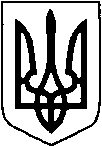 МАР’ЯНІВСЬКА СЕЛИЩНА РАДАЛУЦЬКОГО РАЙОНУ ВОЛИНСЬКОЇ ОБЛАСТІВОСЬМОГО СКЛИКАННЯПРОЄКТРІШЕННЯ _ листопада 2022 року                 смт Мар’янівка                                         № 33/1Про Відповідно до ст. 46 Закону України «Про місцеве самоврядування в Україні», селищна радаВИРІШИЛА:Затвердити для розгляду на тридцять другій позачерговій сесії селищної ради восьмого скликання 12 грудня 2022 року, такий порядок денний:Про затвердження порядку денного ХХХІІІ (тридцять третьої) позачергової сесії Мар’янівської селищної ради.Інформує: Олег Басалик, селищний голова.Про виконання рішення Мар’янівської селищної ради від 18.11.2022 № 31/3 «Про розгляд депутатського запиту депутата Мар’янівської селищної ради Шанковської Н.О.».Інформує: Олег Басалик, селищний голова.Про організацію харчування дітей в закладах дошкільної освіти в 2023 році.Інформує: Ольга Лакиш, начальник відділу освіти, молоді, спорту та охорони здоров’я.Про організацію харчування дітей в закладів загальної середньої освіти в 2023 році.Інформує: Ольга Лакиш, начальник відділу освіти, молоді, спорту та охорони здоров’я.5. Про внесення змін до рішення Мар’янівської селищної ради від 23 червня 2021 року № 13/2 «Про затвердження Програми розвитку освіти Мар’янівської селищної ради на 2021-2025 роки» (зі змінами).Інформує: Ольга Лакиш, начальник відділу освіти, молоді, спорту та охорони здоров’я.Про внесення змін до рішення селищної ради від 23.12.2021 № 21/18 «Про затвердження Програми підтримки Трудового архіву Горохівської міської ради Луцького району на 2022-2025 роки».Інформує: Людмила Яцько, начальник відділу організаційно-кадрової та правової роботи.Про затвердження Програми «Забезпечення особистої безпеки громадян, забезпечення безпеки дорожнього руху на території Мар’янівської селищної ради  та  протидії  злочинності на 2023-2026 роки».Інформує: Юлія Лиса, головний спеціаліст–юрисконсульт відділу організаційно-кадрової та правової роботи. Про затвердження розпорядження селищного голови від 02.12.2022 № 159-р «Про використання автомобіля».Інформує: Руслан Федюк, начальник відділу містобудування та архітектури, комунальної власності, інвестицій.Про передачу у тимчасове користування нежитлового приміщення.Інформує: Юлія Лиса, головний спеціаліст–юрисконсульт відділу організаційно-кадрової та правової роботи.Про включення  коммунального майна до переліку першого.Інформує: Оксана Киричук, директор КЗ "Центр надання культурних послуг Мар'янівської селищної ради".11. Про внесення змін до рішення Мар’янівської селищної ради від 23 грудня 2021 року № 21/22 «Про бюджет Мар’янівської селищної територіальної громади на 2022 рік».Інформує: Катерина Павлік, начальник фінансового відділу.Про надання дозволу на розробку технічної документації із землеустрою щодо інвентаризації земельноїділянки для обслуговування Мар’янівської пожежної охорони.Інформує: Надія Харчук, в.о. начальника відділу земельних ресурсів та охорони навколишнього середовища, головний спеціалістСелищний голова                                                                             Олег БАСАЛИКОльга Васюренко